Конспект интегрированного занятия по сказкам А. С. Пушкина «Что за прелесть эти сказки!» в логопедической группе.Воспитатель: Хонявина В.В.
МАДОУ «Атяшевский детский сад комбинированного вида №1»Интеграция областей: Познание, Здоровье, Художественное творчество, Чтение художественной литературы.Тип: интегрированноеВозраст детей: 5-6 лет.Цель: продолжать знакомить детей с творчеством А. С. Пушкина.Задачи:• Продолжать формировать интерес к сказкам,  в игровой форме повторить и закрепить у детей знания о содержании сказок А. С. Пушкина;• Обучать детей, умению грамотно и аргументировано отвечать на вопрос;• Развивать речь, логическое мышление, память, умение передавать в рисунке образы сказочных героев, мелкую моторику рук.• Воспитывать интерес к творчеству русского поэта, любовь к чтению, аккуратность в работе, желание доводить начатое до конца;• создать праздничную атмосферу; вызвать чувство удовлетворения от полученных знаний, желание учиться.Оборудование:мультимедийная аппаратура, ноутбук, музыкальный центр; презентация «Сказки А. С. Пушкина», аудиозаписи, «чудесный мешочек», зеркальце, яблоко, рыбка, петушок, , белка• Бумага•гуашь, кисти, салфетки, подставки.Предварительная работа:беседа "Мы любим Пушкина", чтение сказок А. С. Пушкина; заучивание отрывков из сказок, рисование по сказкам А. С. Пушкина.Содержание организации образовательной деятельности:Воспитатель: Ребята, давайте поздороваемся с нашими гостями, они пришли посмотреть как вы выросли за это время, чему научились, умеете ли отвечать на вопросы.
Воспитатель:
Ребята, скажите, пожалуйста, вы любите сказки? 
Дети отвечают
Воспитатель:
Конечно, сказки любят и знают все. Какие сказки вы знаете? (дети перечисляют)
А кто же сочиняет сказки? (Писатели и народ). Все верно. Сказки, которые сочинил народ – это народные сказки. Они передавались из поколения к поколению. Бабушки рассказывали их своим внукам. Внуки вырастали и рассказывали эти сказки своим детям. Какие народные сказки вы знаете? (Ответы детей)
А есть сказки, которые сочиняли писатели, они записывали свои сказки и эти сказки мы можем прочитать. Эти сказки называются авторскими. Какие авторские сказки вы знаете?Дети называют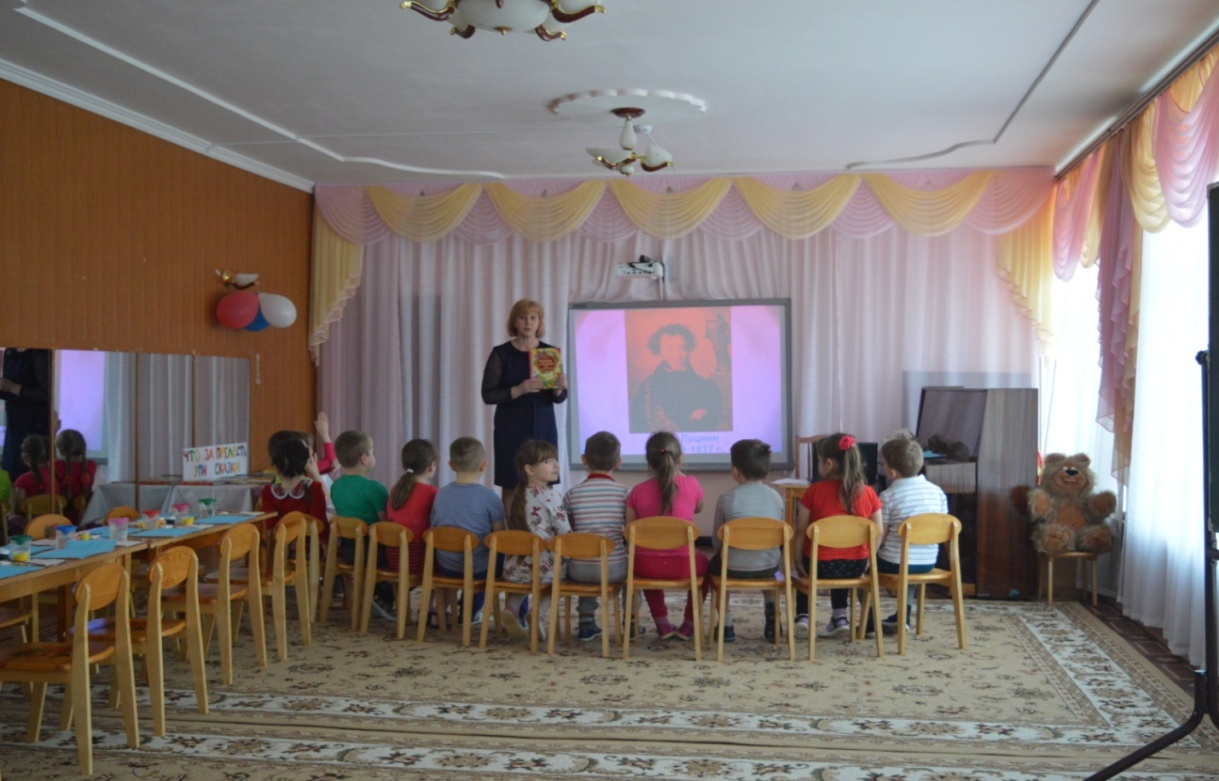 Воспитатель : Ребята, здесь у нас организована выставка сказок «Что за прелесть эти сказки» (показывает книги с  народными и авторскими сказками.) После занятия вы можете подойти к ним и еще раз посмотреть.
- Сегодня мы с вами отправимся в мир сказок великого русского поэта. Чей портрет вы видите на экране? (слайд 1 – портрет Пушкина)
Дети:
А. С. Пушкин.
Воспитатель: 
Верно, это Александр Сергеевич Пушкин - величайший русский поэт. Он родился 6 июня 1799 года. В этом году мы будем отмечать 220 лет со дня его рождения. Мы по-прежнему помним и любим его. Он живёт, и будет вечно жить в нашей памяти.Александр Сергеевич в детстве был очень любознательным. Закрываясь в кабинете у отца Сергея Львовича, он  много читал. «Чтение – это лучшее учение» – любил говорить А.С. Пушкин.  А еще он очень любил сказки, которые рассказывала ему его няня - Арина Родионовна - простая русская крестьянка. (слайд № 2-портрет няни). Она была очень душевным человеком и преданно любила его. Маленький Саша очень любил эти длинные и певучие сказки и мог слушать их часами. Он часто просил няню ещё и ещё раз повторять их.. Арина Родионовна брала в руки вязание и начинались сказки. Валил снег, пел ветер в печных трубах, жужжало веретено и сказочный народ оживал в мыслях Саши. Став взрослым Пушкин продолжал собирать и записывать народные сказки, а затем и сам создал свои чудесные сказки.Воспитатель: Какие сказки А. С. Пушкина вы знаете?Дети: «Сказка о рыбаке и рыбке», «Сказка о царе Салтане…», «Сказка о мёртвой царевне и семи богатырях». «Сказка о золотом петушке», «Сказка о попе и о его работнике Балде»Воспитатель: Чему учат нас сказки?Дети: Сказки нас учат быть добрыми, храбрыми. В сказках всегда добро побеждает зло.Воспитатель: Вот о них мы сегодня и поговорим.. Пожалуйста, отвечайте на вопросы полными предложениями. И так, внимание на экран.1 задание: - Сказки просят: «А сейчас, вы, друзья, узнайте нас!» (Дети отгадывают название сказок по картинкам).Слайд № 3- "Сказка о рыбаке и рыбке"Дети: Это картинка к" Сказке о рыбаке и рыбке".Слайд № 4- "Сказка о мертвой царевне"Дети: Это картинка к " Сказке о мертвой царевне"Слайд № 5- "Сказка о золотом петушке"Дети: Это картинка к "Сказке о золотом петушке".Слайд № 6- "Сказка о царе Салтане"Дети: Это картинка к " Сказке о царе Салтане"Воспитатель: Слушайте следующее задание: «Думай, рассуждай, на вопрос быстро отвечай! «Из какой сказки отрывок?»Воспитатель: «Свет мой зеркальце скажи                          Да всю правду доложи                          Я ль на свете всех милее                          Всех румяней и белее…Дети: Это отрывок из «Сказки о мертвой царевне и о семи богатырях».Воспитатель: «Год, другой проходит мирно;                         Петушок сидит все смирно».Дети: Это отрывок из «Сказки о золотом петушке».Воспитатель: «На пороге сидит его старуха,                          А пред нею разбитое корыто».Дети: Это отрывок из «Сказки о рыбаке и рыбке»Воспитатель: " Три девицы под окном                          Пряли поздно вечерком".Дети: Это отрывок из "Сказки о царе Салтане"Воспитатель: Хорошо ребята, старались и отвечали полными предложениями. Следующее задание - «Волшебные числа». Назовите цифры, которые встречаются в сказках.Воспитатель: Сколько просьб старика выполнила рыбка?Дети: Рыбка выполнила четыре просьбы старика.Воспитатель: Сколько желаний было у мудреца-звездочета в «Сказке о золотом петушке»?Дети: Было одно желание, он у Дадона попросил Шамаханскую царицу.Воспитатель: В тереме у скольких богатырей гостила царевна?Дети: В тереме у семи богатырей гостила царевна.Воспитатель: Молодцы, справились с заданием. Пришло время нам отдохнуть.Физкультминутка (Муз. отрывок «Ветер по морю гуляет И кораблик подгоняет…»)Ветер по морю гуляет Руки вверх через стороныИ кораблик подгоняет Взмахи рукамиОн бежит себе в волнах Замок из пальцевНа раздутых парусах Руки вверхМимо острова крутого Пальцы расцепляют.приседаютМимо города большого Встают на носочки подняв руки вверхПушки с пристани палят ХлопаютКораблю пристать велят Топают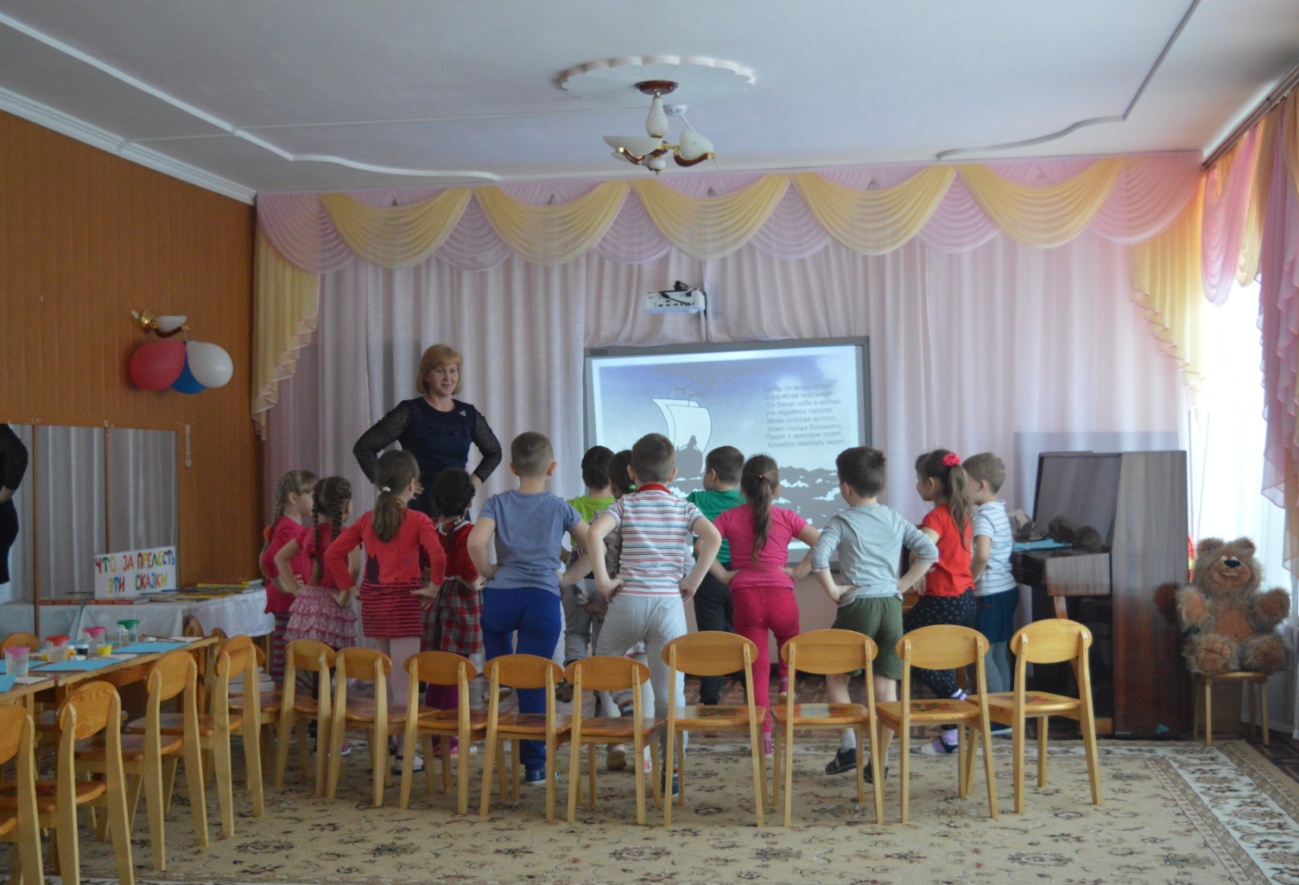 Воспитатель: Игру нашу продолжаем, читаю новое задание . Вам предстоит достать из «Чудесного мешочка» любую вещь, и назвать, из какой сказки этот предмет или герой. (рыбка, яблоко, зеркальце, корыто, петушок, белка)Воспитатель. Ребята, Золотая рыбка обращается к вам с просьбой о помощи, послушайте, что она вам написала «Старик распугал своим неводом всех моих подружек. Помогите мне, друзья! В синем море - океане я теперь совсем одна!»Воспитатель: Ребята, надо рыбке помочь. Нарисуем для нее подружек? - Ребята, какого цвета тихое спокойное море?Дети- Голубого. Перед вами листы голубого цвета – это море.- А каким цветом будем рисовать“золотую” рыбку?Дети - Желтым, оранжевым.Дети выполняют работу.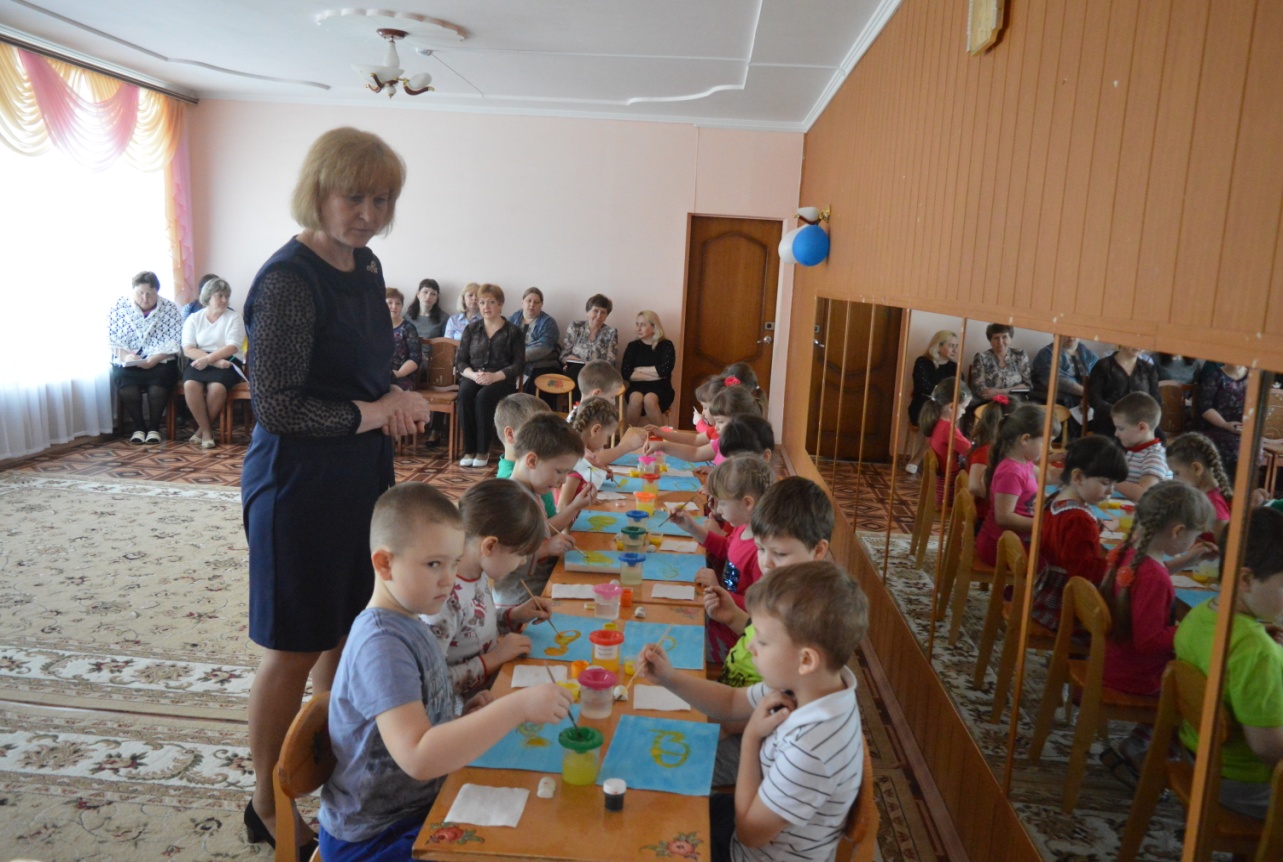 Анализ работы. Когда все ребята закончат рисование, листочки сложить на одном большом столе, получиться “подводное царство”. Воспитатель: Вот какие у нас рыбки получились.Воспитатель: Что мы с вами сегодня делали?Дети: Мы совершили путешествие по сказкам А. С. Пушкина.Воспитатель: Что вам понравилось?Воспитатель: Ребята, я рада сообщить, что вы показали свои умения и знания.  Я надеюсь, что мы еще не раз встретимся с героями сказок Пушкина, и вам захочется самим читать эти сказки еще и еще. Всем спасибо!Дети: До свидания! 